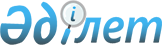 Об утверждении Изменения в Правила о кредитных товариществах, утвержденные постановлением Правления Национального Банка Республики Казахстан от 12 апреля 1997 года N 106 "О Положении "О кредитных товариществах"
					
			Утративший силу
			
			
		
					Постановление Правления Национального Банка Республики Казахстан от 13 октября 2000 года N 393. Зарегистрировано в Министерстве юстиции Республики Казахстан 22 ноября 2000 года N 1295. Утратило силу - постановлением Правления Национального Банка Республики Казахстан от 27 октября 2003 года N 380 (V032589)(вводится в действие с 1 января 2004 года)



      В целях совершенствования нормативной правовой базы, регулирующей деятельность кредитных товариществ, Правление Национального Банка Республики Казахстан постановляет: 






      1. Утвердить прилагаемое Изменение в Правила о кредитных товариществах, утвержденные постановлением Правления Национального Банка Республики Казахстан от 12 апреля 1997 года N 106 
 V970351_ 
 "О Положении "О кредитных товариществах", и ввести его в действие по истечении четырнадцати дней со дня государственной регистрации в Министерстве юстиции Республики Казахстан. 



      2. Департаменту банковского надзора (Мекишев А.А.): 



      1) совместно с Юридическим департаментом (Шарипов С.Б.) принять меры к государственной регистрации в Министерстве юстиции Республики Казахстан настоящего постановления и Изменения в Правила о кредитных товариществах, утвержденные постановлением Правления Национального Банка Республики Казахстан от 12 апреля 1997 года N 106 
 V970351_ 
 "О Положении "О кредитных товариществах"; 



      2) в десятидневный срок со дня государственной регистрации в Министерстве юстиции Республики Казахстан довести настоящее постановление и Изменение в Правила о кредитных товариществах до сведения территориальных филиалов Национального Банка Республики Казахстан, банков второго уровня и кредитных товариществ. 



      3. Контроль за исполнением настоящего постановления возложить на заместителя Председателя Национального Банка Республики Казахстан Жангельдина Е.Т. 


     Председатель




 Национального Банка





                                                Утверждено



                                         постановлением Правления 



                                            Национального Банка   



                                            Республики Казахстан



                                       от 13 октября 2000 года N 393



               Изменение в Правила о кредитных товариществах, 






        утвержденные постановлением Правления Национального Банка






       Республики Казахстан от 12 апреля 1997 года N 106


  
 V970351_ 
 



                  


"О Положении "О кредитных товариществах"


       


     - Абзац второй пункта 6 изложить в следующей редакции:



     "Государственные предприятия, а также акционерные общества, более пятидесяти процентов уставного капитала которых принадлежит государству, могут быть участниками сельских кредитных товариществ только с согласия государства в лице уполномоченного им органа.".


     Председатель




  Национального Банка     

 

					© 2012. РГП на ПХВ «Институт законодательства и правовой информации Республики Казахстан» Министерства юстиции Республики Казахстан
				